   Тема 7             Уравнение касательной к графику функцииРассмотрим задачу нахождения касательной к графику функции в данной точке. Это задание встречалось нам в школе, и оно же встречается в курсе высшей математики.Рассмотрим «демонстрационный» простейший пример.Составить уравнение касательной к графику функции  в точке с абсциссой . Я сразу приведу готовое графическое решение задачи (на практике этого делать в большинстве случаев не надо):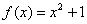 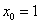 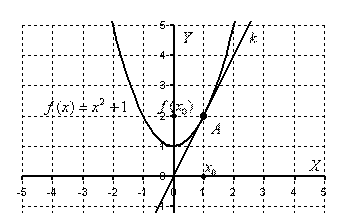 Строгое определение касательной даётся с помощью определения производной функции, но пока мы освоим техническую часть вопроса. Наверняка практически всем интуитивно понятно, что такое касательная. Если объяснять «на пальцах», то касательная к графику функции – это прямая, которая касается графика функции в единственной точке. При этом все близлежащие точки прямой расположены максимально близко к графику функции.Применительно к нашему случаю: при  касательная  (стандартное обозначение) касается графика функции в единственной точке .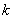 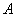 И наша задача состоит в том, чтобы найти уравнение прямой .Как составить уравнение касательной в точке с абсциссой ?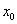 Общая формула знакома нам еще со школы: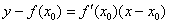 Значение  нам уже дано в условии.Теперь нужно вычислить, чему равна сама функция в точке :
 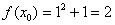 На следующем этапе находим производную:
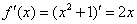 Находим производную в точке (задание, которое мы недавно рассмотрели):
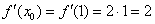 Подставляем значения ,  и  в формулу :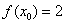 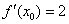 

Таким образом, уравнение касательной:
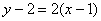 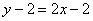 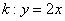 Это «школьный» вид уравнения прямой с угловым коэффициентом. В высшей математике уравнение прямой на плоскости принято записывать в так называемой общей форме , поэтому перепишем найденное уравнение касательной в соответствии с традицией: 
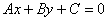 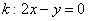 Очевидно, что точка  должна удовлетворять данному уравнению:

 – верное равенство.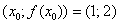 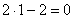 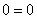 Следует отметить, что такая проверка является лишь частичной. Если мы неправильно вычислили производную в точке , то выполненная подстановка нам ничем не поможет.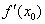 Рассмотрим еще два примера.Пример 5Составить уравнение касательной к графику функции  в точке с абсциссой 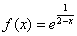 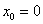 Уравнение касательной составим по формуле 1) Вычислим значение функции в точке :
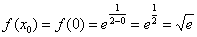 2) Найдем производную. Дважды используем правило дифференцирования сложной функции:
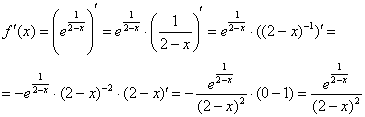 3) Вычислим значение производной в точке :
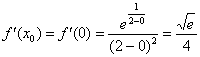 4) Подставим значения ,  и  в формулу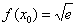 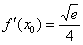 Уравнение касательной к графику функции  в точке  (см. рис. 1) имеет вид: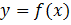 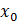 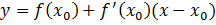 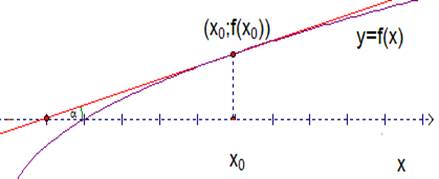 Рис. 1. Касательная к графику функции  в точке .Угол наклона касательной связан с производной следующим образом: . Уравнение касательной полностью определяется значением абсциссы  , поэтому все задачи на касательную, сложные или несложные, связаны с тем,  чтобы найти точку . Одним из типов задач на касательную являются приближенные вычисления. В окрестности точки  значение функции в точке  и значение ординаты касательной в точке отличаются на малую величину. На этом была основана вся теория приближенных вычислений.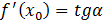 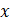 Существуют многочисленные задачи на применение касательной.1, Составить  уравнение     касательной  к  графику  функции    в заданной  точке:1)   y = x2 -3x  + 4   x0 = 2.2)   y  =  3x2    +  6x   -8       x0   =  -33)    y =  4x2  -  5x    + 6          x0  =  -14)  Y  =   2x3+6x2  -  4x  + 3      x0  =  45)  y  =  x3  -7x2  +  2x  -9         x0   =   -22. Вычислить  острый  угол,  под  которым   парабола  пересекает ось  абсцисс:1)    y  =  x2  -  42)    y  =  x2  -  93. Найти  острый   угол между  параболами    в  той  точке  их  пересечения,  которая имеет  положительную абсциссу: 1)    y =  x2          y  =  2  -  x22)   )    y =  x2          y  =  8  -  x23)    y = -3x2         y = x2  -  4